КОСТАНАЙСКАЯ АКАДЕМИЯ МВД РЕСПУБЛИКИ КАЗАХСТАН имени ШРАКБЕКА КАБЫЛБАЕВАПАМЯТКАПО ФОРМИРОВАНИЮ КУЛЬТУРЫ ПОВЕДЕНИЯ СОТРУДНИКА ОРГАНОВ ВНУТРЕННИХ ДЕЛ РЕСПУБЛИКИ КАЗАХСТАНКостанай, 2015 «Понятие и представление о сотруднике органов внутренних дел у населения должно быть связано только с честью, вежливостью, культурностью, прочими лучшими качествами безупречных людей» Ф.Э. ДзержинскийПамятка по формированию культуры поведения сотрудников органов внутренних дел Республики КазахстанПравовая основа культуры поведения сотрудника полиции Республики КазахстанПравовую основу культуры поведения сотрудника полиции составляют:1. Конституция Республики Казахстан от 30 августа 1995 г.- ст. 17 п. 1 «Достоинство человека неприкосновенно». - ст.17 п. 2 «Никто не должен подвергаться пыткам, насилию, другому жестокому или унижающему человеческое достоинство обращению или наказанию» 2. Закон Республики Казахстан «О правоохранительной службе» от 6 января 2011 г. № 380-IV- ст. 4 «Служба в правоохранительных органах осуществляется в соответствии с принципами государственной службы в Республике Казахстан и специальными принципами правоохранительной службы »3. Закон  Республики Казахстан «Об ОВД Республики Казахстан» от  23 апреля 2014 г.№199-V ЗРКНастоящий Закон регулирует общественные отношения в сфере деятельности органов внутренних дел Республики Казахстан.4. Закон Республики Казахстан ««О противодействии коррупции» от 18 ноября 2015 года  № 410-V Настоящий Закон регулирует общественные отношения в сфере противодействия коррупции и направлен на реализацию антикоррупционной политики Республики Казахстан.5. Уголовный Кодекс Республики Казахстан № 226- V ЗРК подписан 3 июля 2014 г.-  ст. 146 п. 1 УК РК «Умышленное приченение физических (или) психических страданий, совершенное следователем, лицом, осуществляющим дознание, или иным должностным лицом либо другим лицом с их подстрекательства либо с их ведома или молчаливого согласия, с уелью получить от пытаемого или другого лица сведения или признания   либо наказать его за действие, которое совершило оно  или другое лицо или в совешении которого оно подозревается, а также запугать или принудить его или третье лицо или по любой причине, основанной на дискриминации любого характера....»6. УПК Республики Казахстан от 4 июля 2014 г. № 231-VСогласно Кодексу чести сотрудников ОВД Республики Казахстан1. Руководствоваться принципом законности, требованиями Конституции, законов и иных нормативных правовых актов Республики Казахстан;2. Работать на благо общества и государства;3. Противостоять действиям, наносящим ущерб интересам государства, препятствующим эффективному функционированию государственных органов;4. Бережно относиться к вверенной государственной собственности, рационально и эффективно использовать ее, обеспечивать сохранность закрепленного оружия, другого вооружения и спецтехники, служебных документов и удостоверения;5. Обеспечивать соблюдение и защиту прав, свобод и законных интересов физических и юридических лиц, не допускать проявлений бюрократизма и волокиты при рассмотрении их обращений, в установленные сроки принимать по обращениям необходимые меры;6. Сохранять и укреплять доверие общества к органам внутренних дел;7. Своими действиями не давать повода для обоснованной критики со стороны общества, не допускать преследования за критику, использовать конструктивную критику для устранения недостатков и улучшения своей деятельности;8. Быть честным, справедливым, скромным и вежливым, соблюдать общепринятые морально-этические нормы;9. Способствовать укреплению единства народа Казахстана и межнационального согласия в стране, уважительно относиться к государственному и другим языкам, традициям и обычаям народа Казахстана;10. Неукоснительно соблюдать служебную дисциплину, эффективно распоряжаться предоставленными полномочиями; добросовестно, беспристрастно и качественно исполнять свои служебные обязанности; рационально использовать рабочее время;11. Прилагать необходимые усилия для высокопрофессиональной работы, применять оптимальные и экономичные способы решения поставленных задач;12. Противостоять действиям, препятствующим надлежащему выполнению служебных обязанностей сотрудниками органов внутренних дел;13. Не допускать случаев подбора и расстановки кадров по признакам родства, землячества и личной преданности;14. Точно определять задачи и объем служебных полномочий подчиненных сотрудников, не отдавать явно невыполнимых распоряжений, не требовать от подчиненных сотрудников исполнения поручений, выходящих  за рамки их служебных обязанностей;15. Не допускать по отношению к подчиненным сотрудникам необоснованных обвинений, фактов грубости, унижения человеческого достоинства, бестактности;16. Не принуждать подчиненных сотрудников к совершению противоправных проступков или поступков, не совместимых с общепринятыми морально-этическими нормами;17. Обладать необходимым уровнем профессиональной подготовки, в том числе по вопросам, исполнение которых отнесено к функциональным обязанностям подчиненных сотрудников;18. Не допускать и пресекать факты нарушения норм служебной этики со стороны других сотрудников;19. Неукоснительно соблюдать правила ношения форменной одежды, быть подтянутым и аккуратным.20. Подавать пример высокой порядочности и этического обращения с окружающими на службе, в быту, соблюдать деловой этикет, уважать правила официального поведения.21. Не использовать служебное положение и связанные с ними возможности в интересах общественных и религиозных объединений, других некоммерческих организаций, в том числе для пропаганды своего отношения к ним.22. Руководители органов и подразделений не могут принуждать подчиненных сотрудников к участию в деятельности общественных и религиозных объединений, других некоммерческих организаций.Культура речи сотрудников ОВД Республики КазахстанКультура речи является важным показателем профессионализма сотрудника органов внутренних дел и проявляется в его умении грамотно, доходчиво и точно передавать мысли. В речи сотрудника неприемлемо употребление грубых шуток и злой иронии, неуместных слов и речевых оборотов, в том числе иностранного происхождения, вульгаризмов, примитивизмов, слов паразитов, высказываний, которые могут быть истолкованы как оскорбления в адрес определенных социальных или национальных групп. При общении с гражданами сотрудник обязан уважать честь и достоинство гражданина. Деятельность полиции, ограничивающая права и свободы граждан, немедленно прекращается, если достигнута законная цель или выяснилось, что она не может или не должна достигаться таким образом. В общении с гражданами со стороны сотрудника не допустимы:- Высокомерный тон, грубость, заносчивость, некорректность замечаний, предъявление неправомерных, незаслуженных обвинений; -  Угрозы, оскорбительные выражения или реплики; - Любого вида высказывания и действия дискриминационного характера по признакам пола, возраста, расы, национальности, языка, гражданства, социального, имущественного или семейного положения политических или религиозных предпочтений; - Беспричинные, необоснованные проверки паспортов, миграционных карт и других документов. Служебное общение следует начинать:- С приветствия (приложив руку к головному убору, будучи в форменной одежде), - Представиться, назвав свою должность, специальное звание, фамилию, - Кратко сообщить цель и причину обращения, - По просьбе гражданина предъявить служебное удостоверение. Вежливость сотрудника полиции высоко ценится гражданами. Культура в работе во многом определяет успех деятельности полиции и сказывается на общем уважении к подразделению, которое предоставляет сотрудник полиции и формы, которую он носит с честью и достоинством.Нормы профессиональной этики предписывают сотруднику:-Вести себя с чувством собственного достоинства, доброжелательно и открыто, внимательно и предупредительно, вызывая уважение граждан к органам внутренних дел и готовность сотрудничать с ними;-Постоянно контролировать своё поведение, чувства и эмоции, не позволяя личным симпатиям или антипатиям, неприязни, недоброму настроению или дружеским чувствам влиять на служебные решения, уметь предвидеть последствия своих поступков и действий;-Обращаться одинаково корректно с гражданами независимо от их служебного или социального положения, не проявляя подобострастия к социально успешным и пренебрежения к людям с низким социальным статусом;- Оказывать уважение и внимание старшим по званию или возрасту, всегда первым приветствовать: младшему – старшего, подчинённому – начальника, мужчине – женщину;-Придерживаться делового стиля поведения, основанного на самодисциплине и выражающегося в профессиональной компетентности, обязательности, аккуратности, точности, внимательности, умении ценить своё и чужое время;-В поведении с коллегами проявлять простоту и скромность, умение искренне радоваться успехам сослуживцев, содействовать успешному выполнению ими трудных поручений, быть нетерпимым к бахвальству и хвастовству, зависти и недоброжелательности.3- Сотруднику-мужчине по отношению к женщинам следует проявлять благородство, особую учтивость, внимание и такт, быть предупредительным и вежливым на службе и в повседневной жизни.- Сотруднику приличествует быть примерным семьянином, утверждать в семье атмосферу дружелюбия, доброты, искренности, доверия, проявлять заботу о воспитании детей, формировании у них высоких нравственных качеств.-Сотруднику, управляющему автомобилем или иным транспортным средством, следует:-Строго и точно выполнять установленные правила безопасности движения и эксплуатации транспорта как средства повышенной опасности;- Быть образцом соблюдения правил дорожного движения и водительской вежливости;-Принимать все меры по обеспечению безопасности движения и снижению риска при вождении в экстремальной ситуации, обусловленной служебной необходимостью.Нормы и правила служебного этикета предписывают сотруднику воздерживаться от:-Употреблять напитки, содержащие алкоголь, накануне и во время исполнения служебных обязанностей;-Организовывать в служебных помещениях застолия, посвященных праздникам, памятным датам, и участия в них;-Использовать наркотические, наркосодержащие и психотропные вещества и преппараты, за исключением случаев официального медицинского назначения;-Курить табачные изделия в общественных местах, образовательных и иных государственных учреждениях, во время несения службы, а также на ходу и в движении;-Участвовать в азартных играх, посещать казино и другие игорные заведения;-Беспорядочно вести  половые связи;- Вступать в отношения и сомнительные связи с людьми, имеющими отрицательную общественную репутацию, криминальное прошлое и настоящее.- Сотрудник должен помнить, что аморальное поведение, неразборчивость и нечистоплотность в личных связях, отсутствие навыков самодисциплины и распущенность, болтливость и несобранность наносят непоправимый ущерб репутации и авторитету органов внутренних дел.Сотрудники органов внутренних дел во внеслужебное время должны:- Придерживаться общепринятых этических норм, не допускать случаев антиобщественного поведения;- Проявлять скромность, не подчеркивать и не использовать должностное положение государственных служащих при получении транспортных, сервисных и иных услуг, не давать повода для обоснованной критики своих действий со стороны общества. ҚАЗАҚСТАН РЕСПУБЛИКАСЫ ІІМ ШЫРАҚБЕК ҚААБЫЛБАЕВ АТЫНДАҒЫ ҚОСТАНАЙ АКАДЕМИЯСЫҚАЗАҚСТАН РЕСПУБЛИКАСЫ ІШКІ ІСТЕР ОРГАНДАРЫ ҚЫЗМЕТКЕРІНІҢ ТӘРТІП МӘДЕНИЕТІН ҚАЛЫПТАСЫТРУ БОЙЫНША ЖАДЫНАМА Қостанай, 2015 «Халықтың түсінігі және елесі бойыншаішкі істер органдарының қызметкері арнамыспен,сыпайлықпен, мәдениетпен және тағы басқакемшіліксіз адамдардың қасиеттеріменбайланысқан болу қажет»Ф.Э. ДзержинскийҚазақстан Республикасы ішкі істер органдары қызметкерінің тәртіп мәдениетін қалыптастыру бойынша ЖАДЫНАМАҚазақстан Республикасы полиция қызметкерінің тәртіп  мәдениетінің құқықтық негізі Полиция қызметкерінің тәртіп мәдениетінің құқықтық негізін құрастырады:1. 1995 жылғы 30 тамыздан Қазақстан Республикасы Конституциясы сәйкес:- 17 -б. 1 т. «Адамның қадір - қасиетіне қол сұғылмайды». - 17-б. 2 т. «Ешкімді азаптауға, оған зорлық - зомбылақ жасауға, басқадай қатыгездік немесе адамдық қадір-қасиетін қорлайтындай жәбір көрсетіге не жазалауға болмайды» 2. 2011 жылғы 6 қаңтардан № 380-IV «Құқық қорғау қызметі туралы» Қазақстан Республикасы Заңына сәйкес:                        - 4-б. «Құқық қорғау органдарындағы қызмет Қазақстан Республикасындағы мемлекеттік қызметтің принцептеріне және құқық қорғау қызметінің арнаулы принциптеріне сәйкес жүзеге асырылады »3. 2014 жылғы 23 сәуірдегі № 199-V ҚРЗ Қазақстан Республикасының iшкi iстер органдары туралы Заңына сәйкес:Осы Заң Қазақстан Республикасы ішкі істер органдарының қызметі саласындағы қоғамдық қатынастарды реттейді4. 2015 жылғы 18 қарашадағы № 410-V «Сыбайлас жемқорлыққа қарсы іс-қимыл туралы» Қазақстан Республикасының Заңына сәйкес: Осы Заң сыбайлас жемқорлыққа қарсы іс-қимыл саласындағы қоғамдық қатынастарды реттейді және Қазақстан Республикасында сыбайлас жемқорлыққа қарсы саясатты іске асыруға бағытталған.2014 жылғы 3 шілдегі № 226- V Қазақстан Республикасының Қылмыстық кодексіне сәйкес -  146-бап  1 т. «Тергеушінің, аңықтауды жүзеге асыратын адамның немесе өзге де лауазымды адамның не олардың айдап салуымен не олар біле тұрып немесе олардың үнсіз келесімімен басқа адамның азапталушыдан немесе басқа адамнан мәлеметтер алу немесе мойындату не ол немесе басқа адам жасаған немесе жасады деп күдік келтірілген әрекет үшін оны жазалау, сондай-ақ оны немесе үшінші тұлғаны қорқыту немесе мәжбүрлеу мақсатымен немесе кез келген  сипаттағы кемсітуге негізделген кез келген себеп бойынша қасақана тән зардабын және (немесе)психикалық зардап шектіруі.....»6. 2014 жылғы 3 шілдегі № 231-V Қазақстан Республикасының Қылмыстық-процестік КодексіҚазақстан Республикасы ішкі істер органдары қызметкерлерінің                          ар-намыс кодексіне сәйкес1. Заңдылық қағидаттарын, Қазақстан Республикасы Конституциясының, заңдары мен өзге де нормативтік құқықтық актілерінің талаптарын басшылыққа алуға;2. Қоғам мен мемлекеттің игілігіне қызмет етуге;3. Мемлекеттің мүддесіне залалын тигізетін, мемлекеттік органдардың тиімді жұмыс істеуіне бөгет болатын іс-әрекеттерге қарсы тұруға;4. Сеніп тапсырылған мемлекеттік мүлікке ұқыпты қарап, оны тиімді пайдалануға, бекітілген қарудың, өзге де қару-жарақ пен арнайы техниканың, қызметтік құжаттар мен куәліктің сақталуын қамтамасыз етуге;5. Жеке және заңды тұлғалардың құқықтарын, бостандықтары мен заңды мүдделерін сақтау және қорғауды қамтамасыз етуге, олардың өтініштерін қарау кезінде төрешілдік пен сөзбұйдаға салу көріністеріне жол бермеуге, өтініштер бойынша белгіленген мерзімде қажетті шаралар қабылдауға;	6. Қоғамның ішкі істер органдарына  деген сенімін сақтауға және күшейтуге;	7. Өзінің іс-әрекеттерімен қоғам тарапынан негізді сынға себепкер болмауға, сынағаны үшін қудалауға жол бермеуге, оң сын-ескертпелерді, кемшіліктерді жою мен өзінің қызметін жақсарту үшін пайдалануға;	8. Адал, әділ, қарапайым да сыпайы болуға, жалпы қабылданған моральдық-этикалық нормаларды сақтауға;	9. Қазақстан халқының бірлігі мен елдегі ұлтаралық келісімді нығайтуға ықпал етуге, мемлекеттік тілге және басқа да тілдерге, Қазақстан халқының салттары мен дәстүрлеріне құрметпен қарауға;	10. Қызметтік тәртіпті бұлжытпай сақтауға, берілген өкілеттіктерді тиімді иеленуге; өзінің қызметтік міндеттерін адал, әділ және сапалы атқаруға; жұмыс уақытын тиімді пайдалануға;	11. Жоғары кәсіби жұмыс үшін қажетті күш-жігерін салуға, қойылған міндеттерді шешудің оңтайлы әрі үнемді әдістерін қолдануға;	12. Ішкі істер органдары қызметкерлерінің қызметтік міндеттерін тиісінше орындауына бөгет болатын іс-әрекеттерге қарсы тұруға;	13. Кадрларды туысқандық, жерлестік және жеке өзіне берілгендік белгілері бойынша іріктеу мен орналастыру жағдайларына жол бермеуге;	14. Қарамағындағы қызметкерлердің міндеттері мен қызметтік өкілеттіктерінің көлемін дәл айқындауға, анық орындалмайтын өкімдер бермеуге, қарамағындағы қызметкерлерден олардың қызметтік міндеттерінің шеңберінен тыс тапсырмаларды  орындауды талап етпеуге;	15. Қарамағындағы қызметкерлерге қатысты негізсіз айыптауларға, дөрекілік, адами қадір-қасиетін қорлауға, жөнсіздік фактілеріне жол бермеуге;	16. Қарамағындағы қызметкерлерді құқыққа қайшы теріс қылықтар немесе жалпы қабылданған моральдық-этикалық нормалармен үйлеспейтін іс-әрекеттер жасауға мәжбүр етпеуге;	17. Кәсіби дайындықтың, оның ішінде орындалуы қарамағындағы қызметкерлердің функциялық міндеттеріне жатқызылған мәселелер бойынша дайындықтың  қажетті деңгейіне ие болуға;	18. Басқа қызметкерлердің тарапынан қызмет этикасы нормаларын бұзу фактілеріне жол бермеуге және жолын кесуге;	19. Нысанды киім кию ережесін бұлжытпай сақтауға, жинақы және ұқыпты болуға тиіс;20. Ішкі істер органдарының қызметкерлері қызметте, тұрмыста айналасындағылармен жоғары әдептілік пен  этикалық қарым-қатынастың үлгісін көрсетуге, іскерлік этикетті сақтауға, ресми мінез-құлық  ережелерін құрметтеуге  тиіс;	21. Ішкі істер органдарының қызметкерлері қоғамдық және діни  бірлестіктердің, басқа да коммерциялық емес ұйымдардың мүддесінде, оның ішінде өзінің оларға деген қарым-қатынасын насихаттау үшін қызметтік жағдайы мен оған байланысты  мүмкіндіктерін пайдаланбауға тиіс;	22. Органдар мен бөліністердің басшылары қоғамдық және діни бірлестіктердің, басқа да коммерциялық емес ұйымдардың қызметтеріне қатысуға қарамағындағы қызметкерлерді тарта алмайды. Қазақстан Републикасы ІІО қызметкерлерінің сөз мәдениеті Ішкі істер органдары қызметкерінің сөз мәдениеті кәсіпқорлықтың маңызды нәтижесі болып табылады және өзінің ойын сауатты, түсінікті және дәл беру міндетті. Айқын әлеуметтік немесе ұлттық топтардың алдында қорлықты түсініктер болмау үшін,  қызметкер өз сөзінде әдепсіз әзілдерді және жауыз мазақтарды, ерсі сөздерді және сөз айналмаларды, сонымен қатар, шетел түптерді, былықтыруларды, айнайылықтарды, сөз тоғыштарды, жақтамай сөйлемдерді қолдануға тыйым салынады. Қызметкер азаматтармен қарым-қатынас болғанда олардың арнамысын және абыройлығын құрметтеу міндет. Азаматтардың құқығын және бостандығын шектейтін  полиция қызметі, заңды мақсатын жеткенде немесе ол осындай нұсқамен жете алмаса, тез арада тоқтатылады. Азаматтармен қарым-қатынаста болғанда қызметкердің жағынан  келесі қылықтар болмау керек:- тәкаппар үн, әдепсіздік, асқақтық, дөрекілік ескертпелер, заң жолына қайшы, жазықсыз айыптар; - қауып-қатерлер,  тіл тигізетін мәнерлер немесе  қақпа сөздер; - әр-түрлі қақпа сөздер және ұлт, нәсіл  белгілері бойынша, тілге, азаматтыққа, әлеуметтік, дүниелік немесе отбасылық жай-күйіне, саясаттық немесе діни өзгеше ілтипат жағына дискриминациялық іс-әрекеттер; - паспорттарды, миграциялық карталарды және тағы басқа құжаттарды себепсіз, негізсіз тексерулер. Қызметтік қарым-қатынастарды келесіден бастау қажет:- сәлемдесуден (арнаулы киім кигенде, бас киімге қолын қоса тіркеу); - өз лауазымымен, арнайы атағымен, тегімен  таныстыру;- үндеудің мақсатын және себебін қысқа мәліметтеу; - азаматтың сұрауы бойынша қызметтік куәлігін көрсету. Полиция қызметкердің сыпайлығы азаматтармен жоғары бағаланады. Жұмыстағы мәдениет полиция қызметінің табысын анықтайды және полиция қызметкерінің ар намыспен және абыроймен арнайы киімді киуі бөліністің жалпы құрметінде баяндауланады.Қызметкерге келесі кәсіптік этиканың қағидаларын ұйғарымдайды:- өзін абыройлы тәртіппен жүргізу,  тілектесе және ашық, назарлықпен және елгезектікпен,  азаматтардың ішкі істер органдарына құрметке шақыру және олармен ынтымақтастыққа дайындау;- нақты түрде өзінің тәртібін, сезімін және эмоцияларын бақылау,  қызметтік шешімдерді қабылдағанда жеке сүйкімене немесе сүйкімсіздікке, жақтырмаулыққа, көңілсіз жай-күйге  немесе достық сезімдерге ықпал жасауға жол бермеу, өзінің іс-әрекеттердің және қылықтардың зардаптарын алдын ала көру;- азаматтармен олардың қызметтік немесе әлеуметтік қағидаларына қарамай, біркелкі әдепті үндеу тастау,  төмен әлеуметтік қағидалармен  адамдарға жарамсыздықты көрсетпеу;- атақ немесе жас бойынша үлкендерге құрмет және назар көсрету, әрдайым бірінші сәлемдесу: кішілерге – үлкендермен, бағынышты адамдарға – бстықтармен, ер адамдарға – әйелдермен;- өзін өзі ұстау білу негізі бойынша, іскер стильге ұстану, кәсіпқорлық құзіреттілікте, міндеттілікте, жинақтылықта, дәлшілдікте, назарлықта білдіріледі, өзінің және бөтендердің уақытын бағалауды білу;- әріптестердің арасында қарапайымдылықты және кішіпейілдікті көрсету,  қызметтестердің табыстарына қуану, олардың қиын тапсырмаларын табысты орындау үшін көмек көрсету,  мақтаншылдықты және іштарлыққа, арам ойлыққа төзімсіздікті болу;- қызметкер (ер адам) әйелдермен игілікті, назарлықты және әдепті, кішіпейілдікті қызметте және күн сайынғы өмірде көрсету қажет; - қызметкер семьялы үлгі болуға лайықты,  отбасыда достықты, мейрімділікті, адалдықты, сенімділікті бекіту қажет, бала-шағаларының тәрбиесінде қамқорлықты көрсетіп, олардың жоғары адамгершілігін қалыптастыру;- автокөлікті немесе басқа да көлік құралдарды жүргізетін қызметкерге қажет:- көлік құралдары қаупіті жүргізуге және оны пайдалану туралы бекітілген ережесін қатаң сақтау және орындау;- жол жүру ережесін сақтау үлгісі болып және жүргізушінің сыпайлығын сақтау;- қызметтік қажеттілікке орай, жол жүру қауіпсіздігін сақтау шараларын қабылдау және  экстрималдық жағдайда жүргізу тәуекелін төмендету.Қызметтік этикасының нормалары және ережелері қызметкерге келесі әрекеттерге  сабырлықты ұйғарымдайды: - қызметтік міндеттерді орындау уақытында алкоглольді ішімдікерді ішуге; - қызметтік жайларда меркелерге арналған отырысты ұйымдастыруға; - медициналық ресми белгілерінің кездерінде айрықша, есірткі заттарды, психотроптық заттарды және препараттарды қолдануға; - қызметтік міндеттерді орындау уақытында қоғамдық орындарда, оқу орындарда және тағы басқа мемлекеттік мекемелерде  шылым шегуге; - құмарланған ойындарға қатысуға, казиноларды және тағы басқы ойынды мекемелерге баруға;- тым-тарақай жыныстық байланыстарды өткізу;- қоғамдық ұнамсыз абыройы бар және криминалдық  байланыста болған немесе бар адамдармен араласуға; - қызметкер биморальдық тәртіп, жеке байланыста былықтық және настық, өзін өзі ұстай білушіліктің әдетін білмеуі және тәртіпсіздік, мылжыңдық және жинақсыздық ішкі істер органдарының абыройына түзелмейтін зиянды келтіретінін есте сақтау міндетті. Ішкі істер органдарының қызметкерлері қызметтен тыс уақытында міндетті: - қоғамға зиян тәртіптерін болдырмау және жалпы қабылданған этикалық нормаларын сақтау;- көлік құралдарды алғанда, сервистік және тағы басқа  қызмет көрсетуліктерде мемлекеттік қызметкерлердің қызметтік дәрежелерін қолданбау, кішіпейлімдікті көрсету және өзінің әрекеттеріне қоғамның жағынан негізделген сынауына жол бермеу.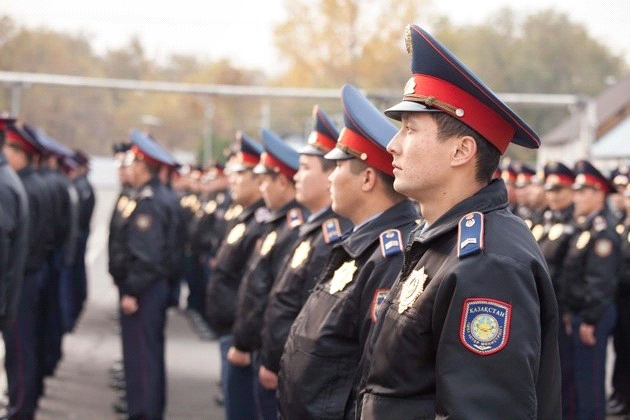 